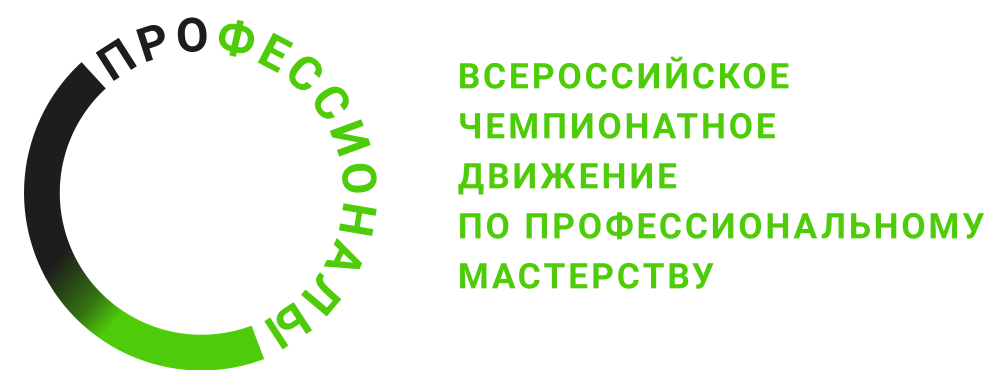 ПРОГРАММА ПРОВЕДЕНИЯРегиональный этап Чемпионата высоких технологий в Тульской области в 2024 годупо компетенции «Разработчик мобильных игр»
Общая информацияОбщая информацияПериод проведенияС 22.04.2024 по 27.04.2024Место проведения и адрес площадкиТульская область, г. Тула, Центральный переулок, д. 18ФИО Главного экспертаАлександров Никита СергеевичКонтакты Главного эксперта+79207406789Д-2  / «22» апреля 2024 г.Д-2  / «22» апреля 2024 г.9:00-9:15Регистрация экспертов9:15-11:15Собрание экспертов: Инструктаж по ОТ и ТБ, подписание протоколов. Распределение ролей между экспертами. Обсуждение конкурсного задания, внесение 30% изменений, подписание КЗ. 11:15-11:45Обеденный перерыв11:45-14:45Собрание экспертов: Ознакомление и занесение критериев оценки в систему ЦСО, их блокировка, обучение экспертов. Распечатка ведомостей. Оформление и подписание протоколов.Д-1  / «23» апреля 2024 г.Д-1  / «23» апреля 2024 г.09:30-09:45Сбор участников и экспертов на площадке. Регистрация. 09:45-10:00Инструктаж по ОТ и ТБ. Жеребьевка. Заполнение и подписание протоколов и ведомостей10:00-12:15Знакомство участников с рабочими местами. Проверка оборудования. Заполнение и подписание протоколов и ведомостейД1  / «24» апреля 2024 г.Д1  / «24» апреля 2024 г.8:15 - 8:30Сбор участников и экспертов на площадке8:30 - 8:45Брифинг. Инструктаж по ОТ и ТБ. 8:45 - 9:00Знакомство с заданием Модуль А9:00 - 10:00Выполнение задания (Модуль А)10:00 - 10:15Перерыв10:15 - 10:30Знакомство с заданием Модуль Б10:30 - 11:30Выполнение задания (Модуль Б). Проведение оценки работ участников (Модуль А)11:30 - 11:45Перерыв11:45 - 12:45Выполнение задания (Модуль Б, продолжение). Проведение оценки работ участников (Модуль А)12:45 - 13:15Обеденный перерыв13:15 - 13:30Сбор участников и экспертов на площадке13:30 - 15:30Проведение мастер-класса от индустриальных партнеров15:30 - 15:45Перерыв15:45 - 18:00Проведение оценки работ участников (Модуль Б)18:00 - 19:00Проведение оценки соревновательного дня. Занесение оценок в ЦСОД2  / «25» апреля 2024 г.Д2  / «25» апреля 2024 г.8:15 - 8:30Сбор участников и экспертов на площадке8:30 - 8:45Брифинг. Инструктаж по ОТ и ТБ. 8:45 - 9:00Знакомство с заданием Модуль В9:00 - 10:30Выполнение задания (Модуль В)10:30 - 10:45Перерыв10:45 - 12:15Выполнение задания (Модуль В, продолжение)12:15 - 12:45Обеденный перерыв12:45 - 13:00Сбор участников и экспертов на площадке13:00 - 14:30Выполнение задания (Модуль В, продолжение)14:30 - 14:45Перерыв14:45 - 16:15Выполнение задания (Модуль В, продолжение)16:15 - 16:30Перерыв16:30 - 17:00Выполнение задания (Модуль В, продолжение)17:00 - 17:15Перерыв17:15 - 18:15Выполнение задания (Модуль В, продолжение)18:15 - 18:30Перерыв18:30 - 22:00Проведение оценки работ участников (Модуль В).Проведение оценки соревновательного дня. Занесение оценок в ЦСОД3  / «26» апреля 2024 г.Д3  / «26» апреля 2024 г.8:15 - 8:30Сбор участников и экспертов на площадке8:30 - 8:45Брифинг. Инструктаж по ОТ и ТБ. 8:45 - 9:00Знакомство с заданием Модуль Г9:00 - 10:00Выполнение задания (Модуль Г)10:00 - 10:15Перерыв10:15 - 10:30Знакомство с заданием Модуль Д10:30 - 11:30Выполнение задания (Модуль Д)11:30 - 12:00Обеденный перерыв12:00 - 12:15Сбор участников и экспертов на площадке12:15 - 12:30Знакомство с заданием Модуль Е12:30 - 13:30Выполнение задания (Модуль Е). Проведение оценки работ участников (Модуль Г)13:30 - 13:45Перерыв13:45 - 14:45Выполнение задания (Модуль Е, продолжение). Проведение оценки работ участников (Модуль Д)14:45 - 15:00Перерыв15:00 - 16:00Проведение оценки работ участников (Модуль Е)16:00 - 20:00Проведение оценки соревновательного дня. Занесение оценок в ЦСО. Блокировка оценок в ЦСО. Подписание протоколов.Д+1  / «27» апреля 2024 г.Д+1  / «27» апреля 2024 г.09:00-14:00Разборка площадки чемпионата14:00-15:30Церемония закрытия. 